........................................................................................................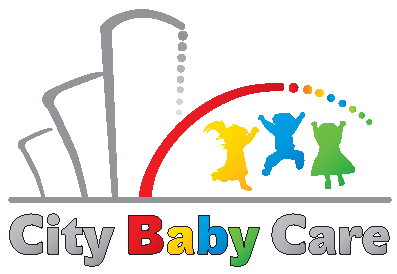 Name and surname of the child, Date of birth, Home address Zariadenie starostlivosti o                                                                                                                                 deti do 3 rokov veku dieťaťa City Baby CarePribinova 19, Bratislavapanorama@citybabycare.skTERMINATION OF THE CONTRACT OF THE SERVICES PROVISION IN CITYBABYCARE, o.z.	Pursuant to Art. VI. “Period of validity of the contract, period of provision of agreed services” point 2 of the Contract for provision of services in Citybabycare, o.z. and the payment of tuition fees for the school year..................................... between Citybabycare, o.z. and the legal representative (Tuition Fee Payer) ......................................... I hereby give notice of termination of the Contract, which ends after the expiration of the notice period  on ........................................In Bratislava, date ...................................... ...........................................                                                                          .................................................           City Baby Care  s.r.o.                                                                                        Legal representative                                          	     director                              				                    